Supplemental Figure S1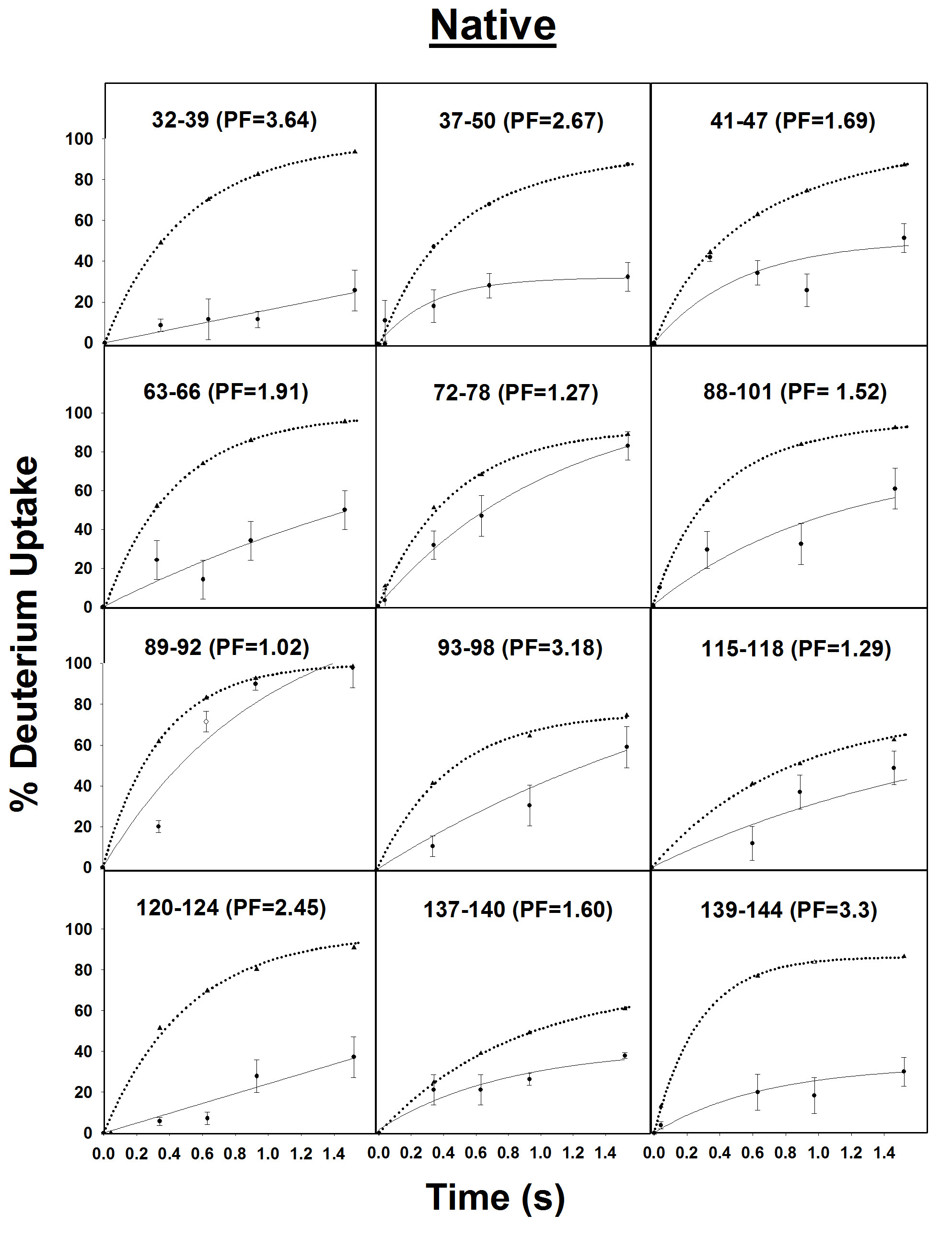 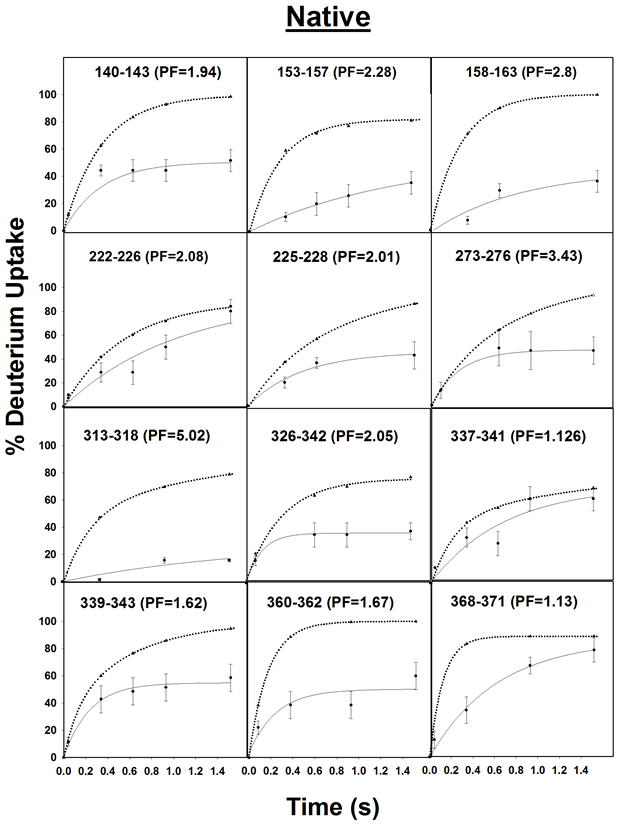 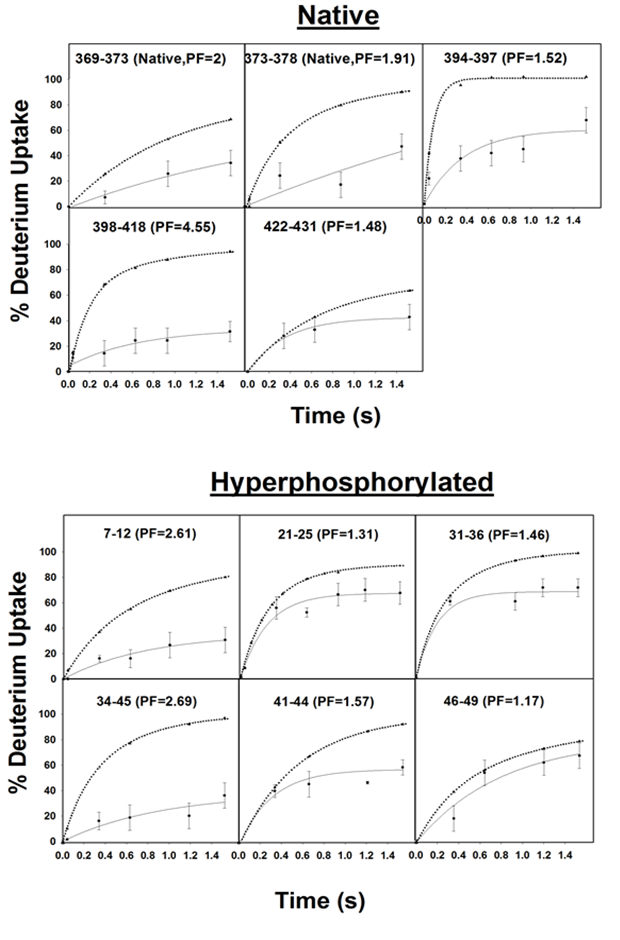 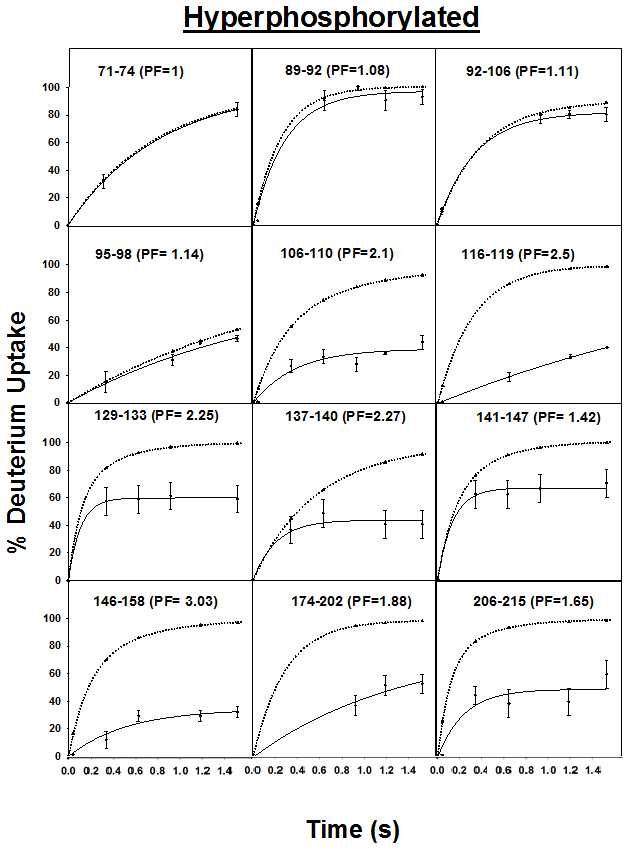 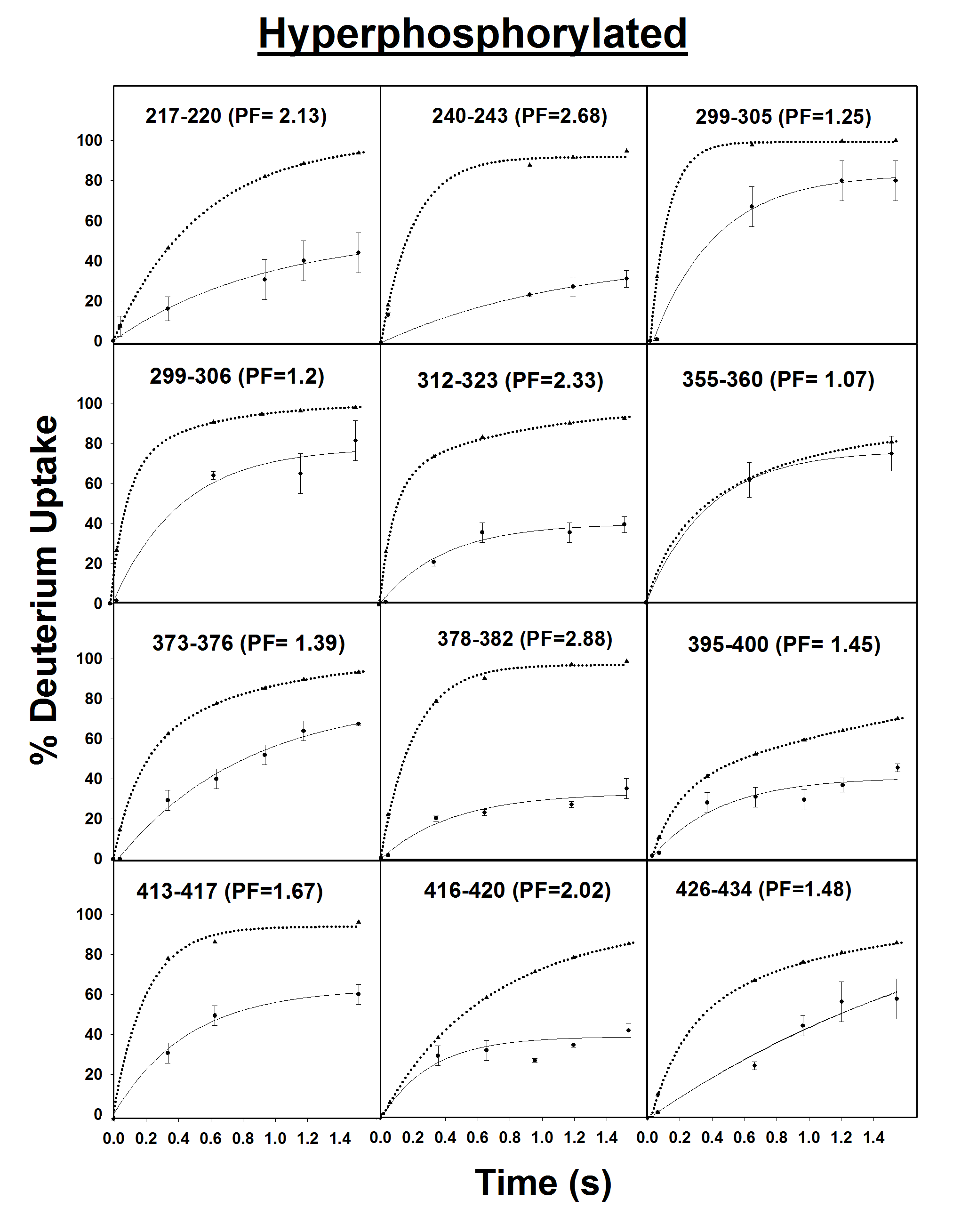 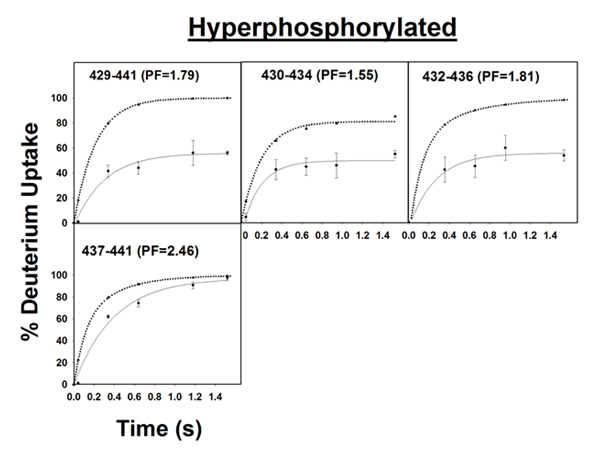 